Nom : ____________________________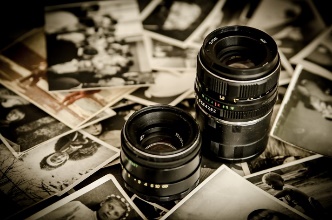 Cours 35 : Addition et soustraction de fractionsQu’est-ce qu’une fraction?C’est une partie d’une unité divisée en parts égales, c’est-à-dire une partie d’un tout.Elle est formée de deux nombres entiers : le ______________________ et le ______________________________.L’addition et la soustraction de fractionsPour additionner ou soustraire deux fractions, ces dernières doivent avoir un _____________________________Comment trouver un dénominateur commun? Il existe plusieurs stratégies.L’un des dénominateur est-il le ____________________ de l’autre ?Trouver le _________________________________________________________________Voici les étapes à suivre.On trouve un ____________________________________. (cours 31)On applique la méthode de la fraction équivalente.On additionne ou soustrait SEULEMENT les _____________________________.Additionner ou soustraire des nombres fractionnairesVoici les étapes à suivre.On transforme le nombre fractionnaire en fraction (cours 30)On trouve un dénominateur commun.On applique la méthode de la fraction équivalente.On additionne ou soustrait SEULEMENT les numérateurs.SUPER!